Форма бланка утверждена РешениемМС МО «Купчино» от 06.10.2022 № 38проект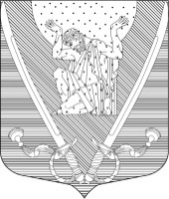 МУНИЦИПАЛЬНЫЙ СОВЕТвнутригородского муниципального образованиягорода федерального значения Санкт-Петербургамуниципальный округ Купчино6 СОЗЫВ (2019-2024 г.г.)Р Е Ш Е Н И Е  № хххх.хх.2023 г.                                                                                             Санкт-ПетербургО внесении изменений и дополнений в Решение Муниципального Совета внутригородского муниципального образования города федерального значения Санкт-Петербурга муниципальный округ Купчино «Об утверждении Положения о порядке проведения регионального дня приема граждан руководителями органов местного самоуправления внутригородского муниципального образования города федерального значения Санкт-Петербурга муниципальный округ Купчино и (или) уполномоченным ми на это лицами»  В соответствии Законом Санкт-Петербурга от 10.04.2023 № 191-39 «О внесении изменения в Закон Санкт-Петербурга «О дополнительных гарантиях права граждан Российской Федерации на обращение в органы государственной власти Санкт-Петербурга и органы местного самоуправления внутригородских муниципальных образований города федерального значения Санкт-Петербурга», принимая во внимание модельный акт Прокуратуры Фрунзенского района Санкт-Петербурга от 19.04.2023,Муниципальный Совет  Р Е Ш И  Л:     1. Внести в Положение о порядке проведения регионального дня приема граждан руководителями органов местного самоуправления внутригородского муниципального образования города федерального значения Санкт-Петербурга муниципальный округ Купчино и (или) уполномоченным ми на это лицами, утвержденное Решением Муниципального Совета внутригородского муниципального образования города федерального значения Санкт-Петербурга муниципальный округ Купчино от 16.04.2019 № 12 следующие изменения:     1.1. Подпункт «з» пункта 17 дополнить словами «, а также лица, потерявшие в период обучения обоих родителей или единственного родителя».        2.  Опубликовать (обнародовать) данное решение в официальном печатном издании муниципального округа «Вестник Купчино», на официальном сайте муниципального образования www.mocupchino.ru.   3. Направить данное решение в Санкт-Петербургское государственное казенное учреждение «Санкт-Петербургский центр правового обеспечения» для включения в Регистр муниципальных правовых актов Санкт-Петербурга.  4. Решение вступает в силу после официального опубликования.  5.	Контроль за исполнением настоящего решения возложить на Главу муниципального образования - председателя Муниципального Совета  Пониматкина А.В.Глава муниципального образования -Председатель Муниципального Совета                                         А.В. Пониматкин192212,  Санкт-Петербург,  ул. Будапештская,  дом № 19,  корп.№ 1;  тел.  (812) 7030410,  e-mail: mocupсh@gmail.com.